How Students LoginStudents do not set up their own accounts. Student accounts are created by the teacher, under the teacher account. Once teachers have added students to a class, and assigned publications, students can login.Teachers set the Usernames and Passwords, then give those out to their students. Students, once your teacher has given you a Username and Password, you can login at Studies Weekly Online. 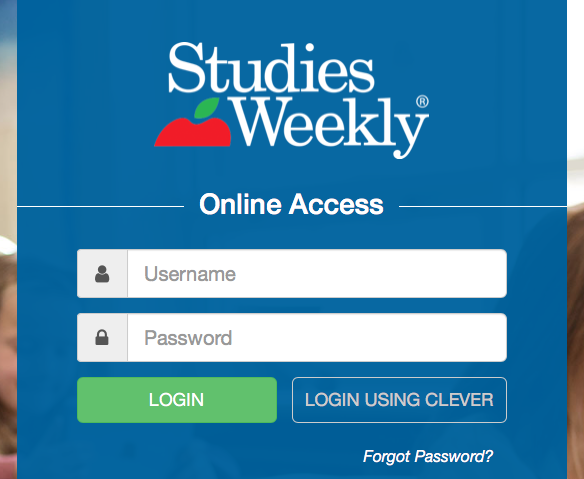 